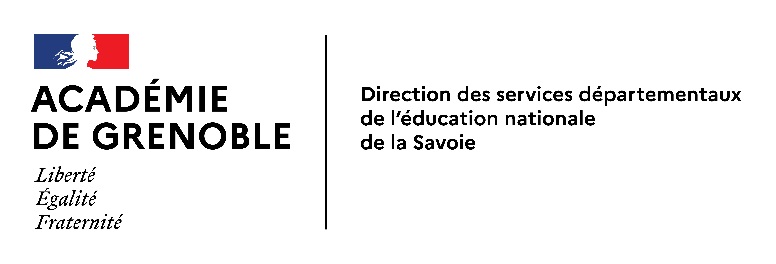 REUNION D’INFORMATION SYNDICALE
CONGE POUR FORMATION SYNDICALE
AUTORISATIONS SPECIALES D’ABSENCE A TITRE SYNDICALDocument à envoyer à l'IEN de circonscription qui transmettra à l’AADASENREUNION D’INFORMATION SYNDICALE
CONGE POUR FORMATION SYNDICALE
AUTORISATIONS SPECIALES D’ABSENCE A TITRE SYNDICALDocument à envoyer à l'IEN de circonscription qui transmettra à l’AADASENREUNION D’INFORMATION SYNDICALE
CONGE POUR FORMATION SYNDICALE
AUTORISATIONS SPECIALES D’ABSENCE A TITRE SYNDICALDocument à envoyer à l'IEN de circonscription qui transmettra à l’AADASENNom et prénom :      	Fonction exercée :      Nom et prénom :      	Fonction exercée :      Nom et prénom :      	Fonction exercée :      Nom et prénom :      	Fonction exercée :      Circonscription/Ecole :      Classe :      Circonscription/Ecole :      Classe :      Circonscription/Ecole :      Classe :      Quotité : temps plein temps partiel :jours travaillés : L  Ma  Me  J  VDurée de l’absence :      MOTIF :Congé pour formation syndicaleRéunion d’information syndicaleCongrès, réunion des organismes directeurs des unions fédérations ou  confédérations de syndicats non représentées 
au conseil commun de la fonction publique et aux syndicats nationaux affiliésCongrès, réunion des organismes directeurs des organisations syndicales internationales représentées au 
conseil commun de la fonction publique et aux syndicats nationaux affiliésAutorisation d’absence au titre du crédit d’heuresJoindre toute pièce justificativeLa demande entraîne-t-elle un déplacement un déplacement hors de la Savoie ?   oui   nonMOTIF :Congé pour formation syndicaleRéunion d’information syndicaleCongrès, réunion des organismes directeurs des unions fédérations ou  confédérations de syndicats non représentées 
au conseil commun de la fonction publique et aux syndicats nationaux affiliésCongrès, réunion des organismes directeurs des organisations syndicales internationales représentées au 
conseil commun de la fonction publique et aux syndicats nationaux affiliésAutorisation d’absence au titre du crédit d’heuresJoindre toute pièce justificativeLa demande entraîne-t-elle un déplacement un déplacement hors de la Savoie ?   oui   nonMOTIF :Congé pour formation syndicaleRéunion d’information syndicaleCongrès, réunion des organismes directeurs des unions fédérations ou  confédérations de syndicats non représentées 
au conseil commun de la fonction publique et aux syndicats nationaux affiliésCongrès, réunion des organismes directeurs des organisations syndicales internationales représentées au 
conseil commun de la fonction publique et aux syndicats nationaux affiliésAutorisation d’absence au titre du crédit d’heuresJoindre toute pièce justificativeLa demande entraîne-t-elle un déplacement un déplacement hors de la Savoie ?   oui   nonMOTIF :Congé pour formation syndicaleRéunion d’information syndicaleCongrès, réunion des organismes directeurs des unions fédérations ou  confédérations de syndicats non représentées 
au conseil commun de la fonction publique et aux syndicats nationaux affiliésCongrès, réunion des organismes directeurs des organisations syndicales internationales représentées au 
conseil commun de la fonction publique et aux syndicats nationaux affiliésAutorisation d’absence au titre du crédit d’heuresJoindre toute pièce justificativeLa demande entraîne-t-elle un déplacement un déplacement hors de la Savoie ?   oui   nonAvis du Directeur de l’école si RIS sur temps devant élèves : Modalités d’accueil des élèves :Modalités d’information aux parents :Date, nom et signature : Avis du Directeur de l’école si RIS sur temps devant élèves : Modalités d’accueil des élèves :Modalités d’information aux parents :Date, nom et signature : Avis du Directeur de l’école si RIS sur temps devant élèves : Modalités d’accueil des élèves :Modalités d’information aux parents :Date, nom et signature : Avis de l’Inspecteur de l’Education Nationale :  Favorable avec remplacement Favorable sans remplacement Refusé au motif de :   Observations éventuelles de l’IEN : Date , nom et signature :Décision de Monsieur l’IA-DASEN Décision de Monsieur l’IA-DASEN Décision de Monsieur l’IA-DASEN Décision de Monsieur l’IA-DASEN  Autorisation accordée avec plein traitement sous réserve           Chambéry, le
de la production des justificatifs 	          avec frais          sans frais	 Les conditions d’accueil et de sécurité des élèves 
permettent de donner un avis favorable à cette 
demande. Autorisation accordée avec plein traitement sous réserve           Chambéry, le
de la production des justificatifs 	          avec frais          sans frais	 Les conditions d’accueil et de sécurité des élèves 
permettent de donner un avis favorable à cette 
demande. Autorisation accordée avec plein traitement sous réserve           Chambéry, le
de la production des justificatifs 	          avec frais          sans frais	 Les conditions d’accueil et de sécurité des élèves 
permettent de donner un avis favorable à cette 
demande. Autorisation accordée avec plein traitement sous réserve           Chambéry, le
de la production des justificatifs 	          avec frais          sans frais	 Les conditions d’accueil et de sécurité des élèves 
permettent de donner un avis favorable à cette 
demande.